CLUB LOGO / NAME							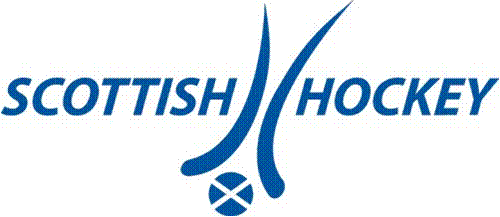 MAIN DUTIES:Arrange fixturesLink with selection committee and ensure the correct information is distributed to team.Gather confirmation on player availability.Contact umpires of appropriate teams and confirm fixturesLink closely with The Club Management Committee to maintain a list of fully paid playing members for each teamAttend district match secretary meetings as applicable.Arrange transport where appropriateEnsure all match day kit ready for warm ups and gamesTIME COMMITMENT:	……………………………………………………………………………………… SIGNATURES:	Team Manager …………………………………………………….. Date …………………………………………………………………... President ……………………………………………..…………Date …………………………………………………………………... ROLE TITLE: Team ManagerRESPONSIBLE TO: The Club General Committee SKILLS REQUIRED: Well organised Good communication skills Honest Prepared to make a regular time commitment